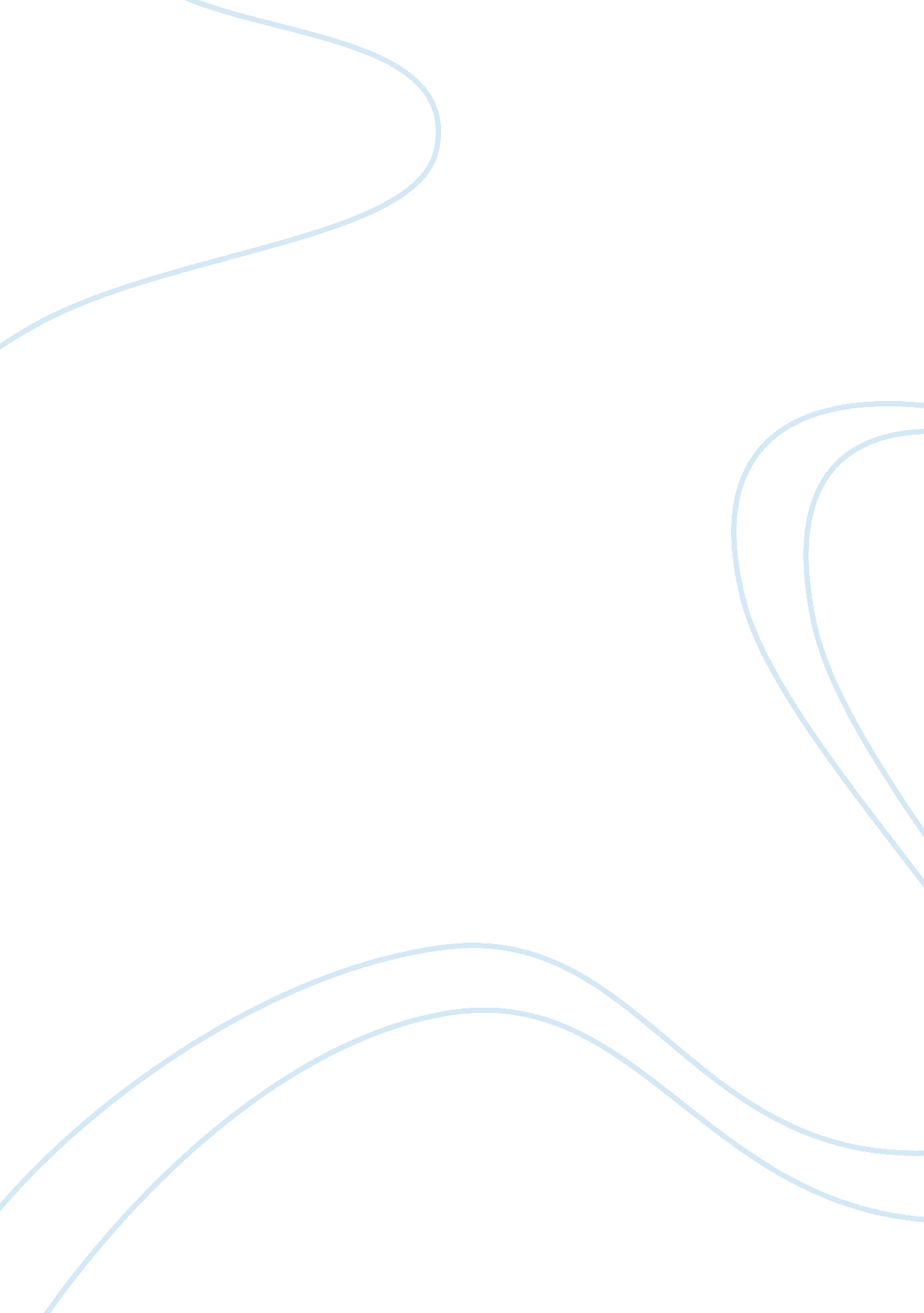 Caribbean examination counselFamily, Abortion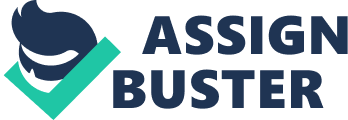 Caribbean Examination Counsel Social Study School Based Assessment Statement of problem: How is the issue of abortion viewed by the females in my community? NAME: Javon As cott TERRITORY: Jamaica TEACHER: Ms. Taylor Acknowledgement First I would like to say think to god for the knowledge of understanding to accomplish this school base assignment, in the same breath I would like to say thanks to Mrs Taylor and Mrs Newell for helping me to put together the information’s that I have attained for this project. I would also like to thank Shane Wallace for helping me finding the research and also for helping e to analysing the data’s that are given in this project. Statement of Problem This survey will be guided by the following research question: How is the issue of Crime and Violence viewed by people in their community in Jamaica? Introduction AIM For the purpose of this research the following questions will be examined: 1. Is the abortion rate in Jamaica on the increase and what is the rate per year? 2. What is the impact of abortion on the Jamaican society? 3. What factors have contributed to the practise of abortion? Rationale Abortion is a prevalent social issue in society. It affects young women by extension men, who were hoping to be fathers. In a 2010 movie by Tyler Perry, " For Coloured Girls", the character Nyla Adrose, a young ballet dancer, got pregnant. For a short period of time her future seemed very dim but it was revived because of an abortion, which made her eligible for a college education. The point being highlighted is that after abortion, there is still a future. Another motivational factor for doing this research was that my community was in shock when news surfaced about a fourteen year old girl who died from an attempted abortion in the month of December, 2011. This report was not circulated only in my community but also on the two local television stations, TVJ and CVM. Even if the abortion is a success it can be very detrimental and in some cases the womb of a female may not be able to produce any more offspring. Ignorance to the situation may sometime lead to unexpected results. This research was also done to meet the requirements of the Caribbean Examination Council (CXC) to submit a School Base Assessment in order gain a passing grade in the. It is the primary intent of the researcher to discover how Jamaican women view abortion and to analyze the reason(s) for their views. Secondly the researcher seeks to determine which variables contribute significantly to women having abortions. Also he will examinethe negative and positive effects that abortions have had on the lives of Jamaican women. Method of data collection In order to gain a better understanding of how the issue of abortion is viewed by females in my community; the researcher has decided to use printed questionnaires. DESIGN OF INTRUMENT. This Questionnaire is to be filled out by Jamaican women of child-bearing age. 1. Select your age group. 16-19 20-25 26-35 36-55 2. Occupation: ______________________ 3. To which ethnic group do you belong? Africa Indian Chinese Others: ___________ 4. What type of community do you live in? Inner city Residential Rural 5. Why did you think people choose to have an abortion? _______________________________________________________________________ _______________________________________________________ 6. What is your view on abortion? It is a personal choice of the mother It’s a murder Can only be done in case of a rape pregnancy Most be done for medical purposes only 7. How do you would you describe the frequency of abortion in this country? Rare prevalent very prevalent 8. Over which group do you think abortion is most prevalent? High school girls raped mother’s unwanted mothers Unemployed mothers 9. Who do you think pays for all abortions? Parent’s boyfriend’s girlfriend 10. Over which age group do you think abortion is prevalent? Under 15 15-17 18-25 25-35 36-55 11. Where are most abortion done? Do it themself a certified doctor at a reputable health institution A ‘ private’ doctor Other_________________________ 12. What do you think is the greatest harm experienced by pregnant mothers who have done abortion? Started vomiting damage to my abdominal system Diarrhea start feeling cramps 13. What other alternative to abortion would you suggest? Give child for adoption seek help from family members Get advice from a counsellor use contraceptive every time 14. Would you describe the women’s who have done abortion murders? No yes 15. How can school’s help to prevent unwanted mothers? Teach about abstinences teach about how to use a condom Tell them about the diseases teach them about the outcome of sex Procedure for data collection. The type of instrument used to obtain this information was questionnaires. The questionnaires were selected because it is a non verbal instrument which i preferred to go with, It allows the researcher to gather genuine information from the interviewees due to the fact that their identities are not disclosed. The number of questions on the questionnaire is 20. The questionnaires were distributed randomly to 20-25 females ranging from the ages 16-55 mainly in my community of River view Avenue in the parish of ST Andrew. The questionnaires were administered to the female of my community by personally handing it out to them. It was explained to them they had 2 days to submit the completed questionnaires. After the 2 days, the questionnaires were drop off in my mail box. I however had to remind a few of the interviewees about the dead line for the submission of the complete questionnaires due to the fact that I have not receive all the questionnaires that were handed out. Presentation of data. Figure 1. Question #1 Select your age group. 16-19 20-25 26-35 36-55 (16-19: 8= 12. 2% 20-25: 10= 10% 26-35: 5= 20% 36-55: 6= 16. 2%) Figure 2. Qustion #10. Over which age group do you think abortion is prevalent? Under 15 15-17 18-25 25-35 36-55 (Under 15= 25% 15-17= 29% 18-25= 30 36-55= 16%) Figure 3. Question #12. What do you think is the greatest harm experienced by pregnant mothers who have done abortion? Started vomiting damage to abdominal system Diarrhea start feeling cramps (Started vomiting= 29% damage to abdominals= 17%diarrhoea= 30% started feeling cramps= 24%) Data collection. Survey of the abortion done in the Maxfeild community. Dear villagers, This survey has been done in the Maxfeild community to gain a result of how the issue of abortion is been viewed by the females. This task is a part of my Social Studies School Base Assignment (SBA) that I am doing now. * You are asked to respond to the following questions in a faithful and generous way. There is no need for you to write your names on the given sheet, your response would be kept safely, therefore no one will know your respond to any particular question. Be aware that this questionnaire is not a examination therefore there is not write or wrong answers in your responds. Majority of the questions can be answered by placing a tick in the box . Exact instruction are been given were essential. Yours truly D. Garrison Presentation and explanation of data. Approximately 30 questionnaires were distributed randomly to 20-25 females ranging from the ages 16-55 mainly in my community, where 12. 2% being 16-19 years old, 10% being 20-25 years old, 20% being 26-35 years old and 16. 2% being 35-55 years old. 